1 inch is about 2.5cm 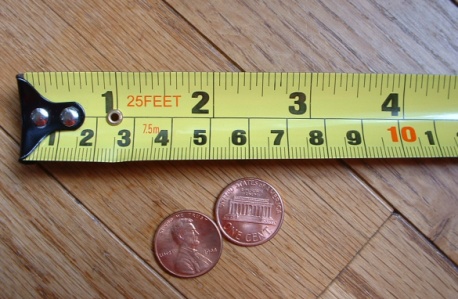 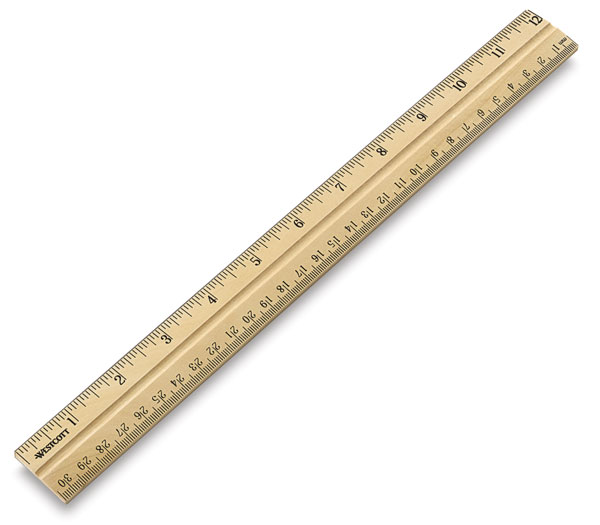 1 foot is about 30 cm1 meter is a little longer than 1 yard        1 meter stick is about 40 inches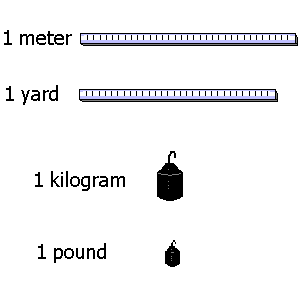 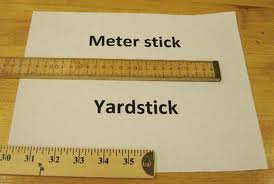 1 mile is slightly longer than 1.5 kilometers1 kilometer is slightly farther than ½ mile1 ounce is about 28 grams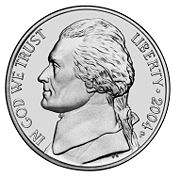 1 nickel is about 5 grams1 kilogram is a little more than 2 pounds 1 quart is a little less than 1 liter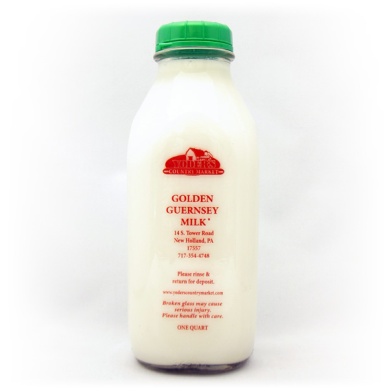 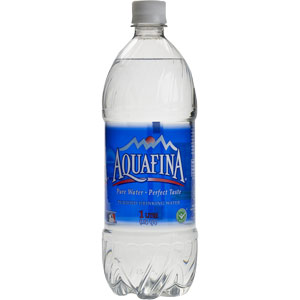 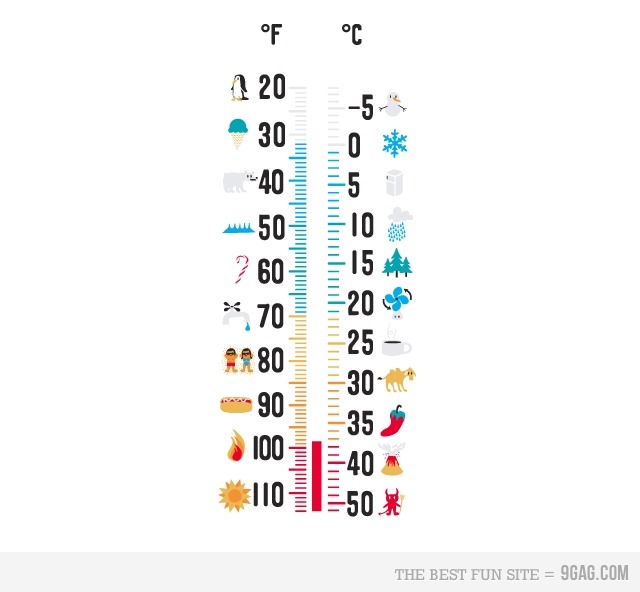 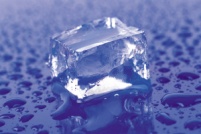 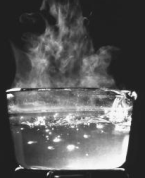 Water Freezes at 0°C and 32° FWater Boils at 100°C and 212°FNormal Body Temperature is 37°C and 98°FRoom Temperature is 20°C and 70°F